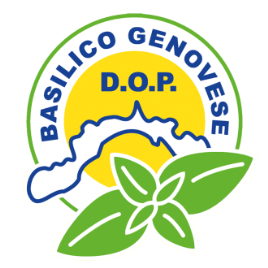 l’essenza di una terraGenova, Maggio 2022Basilico Genovese DOP, l’essenza di una terraIl Basilico Genovese DOP è l’ingrediente che consacra la tipicità e il successo del pesto in tutto il mondo: un prodotto davvero “superbo” e l’autentica coltura simbolo della Liguria. La sua tenerezza e il suo aroma inconfondibile sono caratteri di tipicità dovuti sia al territorio d’origine sia alla coltivazione tradizionale, come è stato scientificamente dimostrato: per questo è un prodotto certificato dalla DOP, con il fine di garantirne l’identità e l’unicità e distinguerlo dalle produzioni non tradizionali o provenienti da altre zone meno vocate. La denominazione  “Basilico Genovese” è, infatti, riservata al prodotto DOP: il resto è solamente “Basilico” .Le peculiarità del Basilico Genovese dipendono da elementi ambientali, che sono la zona e il suolo di coltivazione: è infatti coltivato sul versante a mare della Liguria e su terreno naturale; vi sono poi elementi umani che risiedono nella coltivazione tradizionale maturata da un secolo in Liguria. Gli elementi di unicità del Basilico Genovese DOP sono sanciti nel disciplinare di produzione e evidenti nell’etichetta che riporta l'azienda produttrice con una rintracciabilità totale garantita dai controlli ufficiali approvati dal Mi.P.A.A.F.T. La coltivazione ha due indirizzi produttivi: per il consumo fresco viene coltivato tutto l’anno in serra e raccolto a mano estirpando le piantine intere, che sono confezionate, complete di radici, nei tipici “bouquet; per la trasformazione industriale viene coltivato per lo più all’aperto in estate, raccogliendo a sfalcio solo la parte apicale della pianta, la più tenera e profumata: in questo modo anche nella lavorazione industriale si parte da un prodotto di alta qualità, riconoscibile nella lista ingredienti e spesso anche nel fronte etichetta. Il Consorzio di Tutela del Basilico Genovese DOP, riconosciuto nel 2008 su incarico del Ministero delle politiche agricole, è composto dai produttori di Basilico Genovese DOP, e svolge funzioni di: promozione e valorizzazione sul mercato attraverso la diffusione del marchio e delle caratteristiche peculiari del prodotto DOP nei confronti di consumatori e commercianti promuovendo il miglioramento qualitativo delle produzioni,tutela dell’identità del prodotto e difesa da frodi e messaggi ingannevoli attraverso la sensibilizzazione dei produttori per mantenere inalterate le caratteristiche tradizionali del prodotto e svolgendo compiti consultivi sul prodotto e sulla sua regolamentazione, collaborando l’ICRQF per la salvaguardia della DOP da abusi, concorrenza sleale, contraffazioni, uso improprio delle denominazioni tutelate e altri comportamenti vietati.Sul sito istituzionale www.basilicogenovese.it sono presenti tutti gli approfondimenti e le aziende agricole che producono Basilico Genovese D.O.P., sia per il mercato fresco che atto alla trasformazione industriale. Inoltre, il nuovo portale di edutainment del Consorzio www.tuttipazziper.basilicogenovese.it offre contenuti digitali, video e interattivi.Superficie investita nell’areale (versante tirrenico della Liguria): 212 ettari  - produttori: n. 58 Produzione 2021 per la trasformazione industriale: 55.000 quintali (+ 10% sul 2020)Produzione 2021 in serra per il mercato fresco: 960.000  bouquet (+ 7% sul 2020)Aziende alimentari autorizzate all’uso del marchio e dicitura “con Basilico Genovese DOP”: n. 132